PTZ Touring GuideLog into the DVR system on a computer using iWatchDVR. Double click on your PTZ camera (Channel 1). Right click and click on the PTZ icon. If you are prompted to enter a password, enter the one you use to log into the DVR with. By default it is 123456.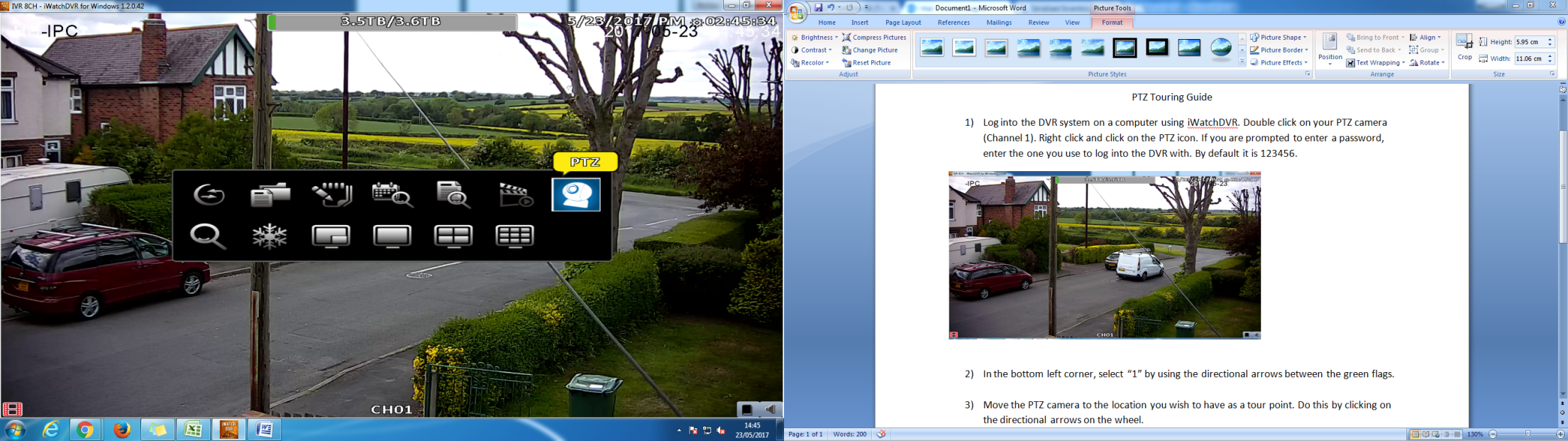 In the bottom left corner, select “1” by using the directional arrows between the green flags. 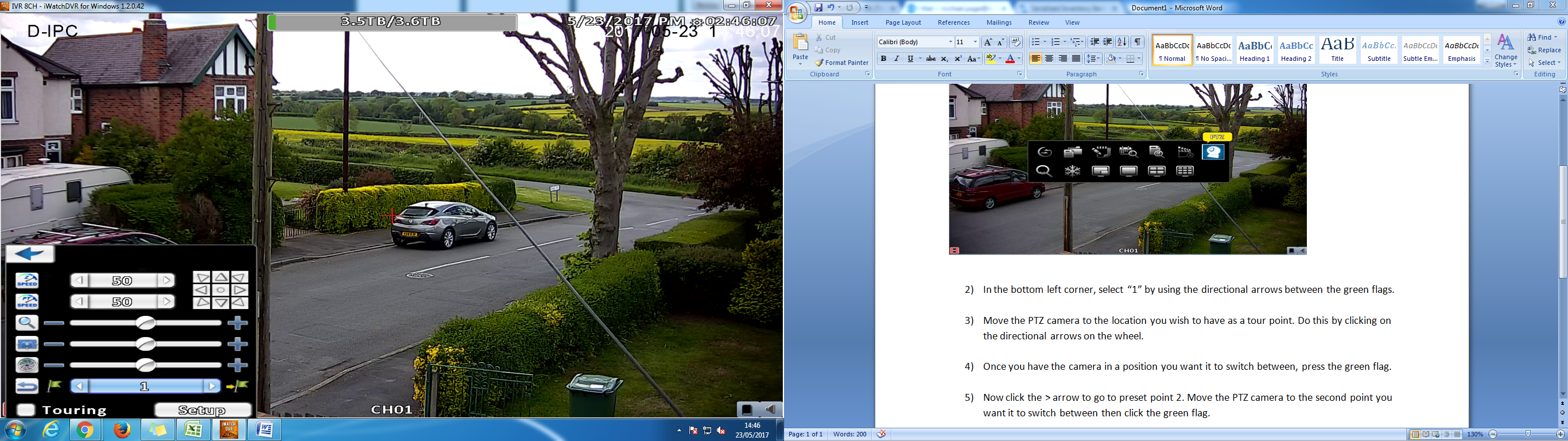 Move the PTZ camera to the location you wish to have as a tour point. Do this by clicking on the directional arrows on the wheel. Once you have the camera in a position you want it to switch between, press the green flag on the left.Now click the > arrow to go to preset point 2. Move the PTZ camera to the second point you want it to switch between then click the green flag again.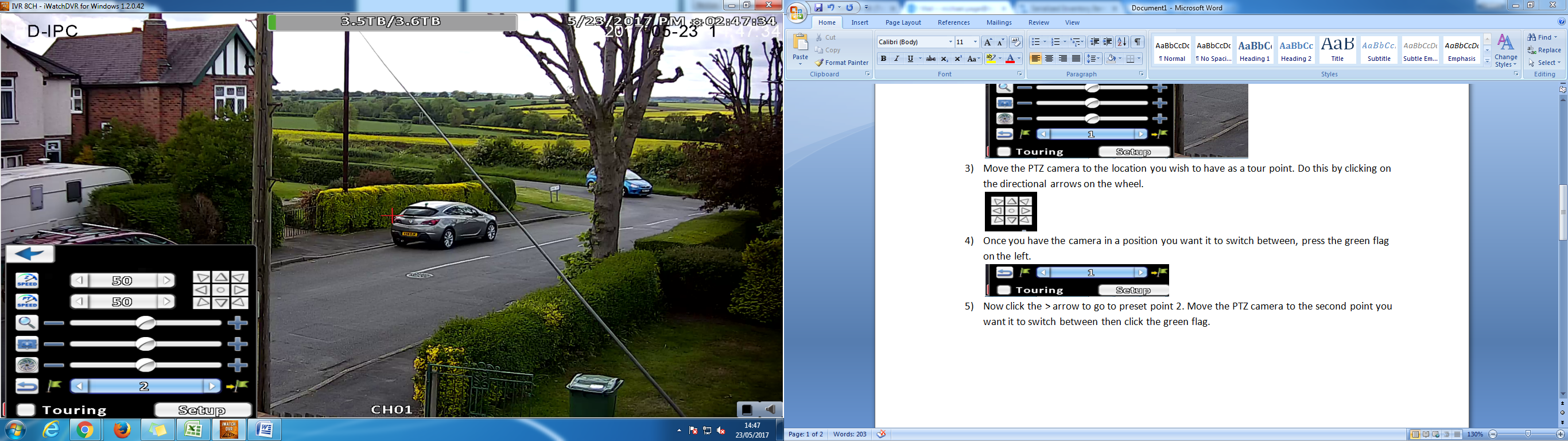 Click on “Setup” and enable each preset (Depending on how many points you have made). Select the duration you would like the camera to stare at this point before switching to the next.The maximum duration it can be on is 10 seconds. So, if you would like it to last 20 seconds. See the example below. 1 and 2 are both assigned to preset 1 with duration as 10.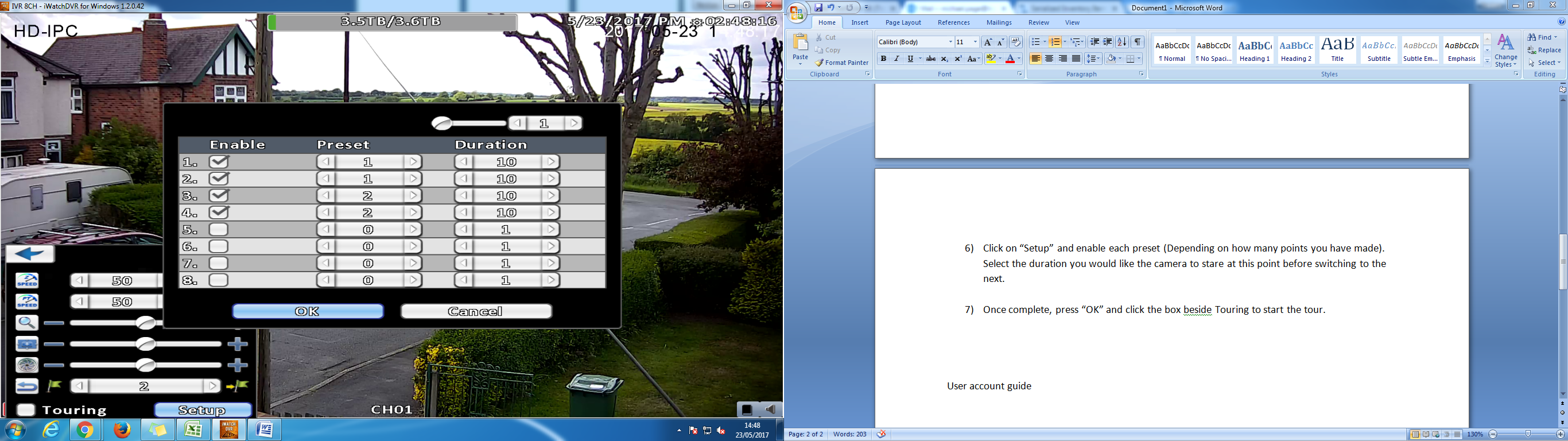 Once complete, press “OK” and click the box besides touring to start the tour.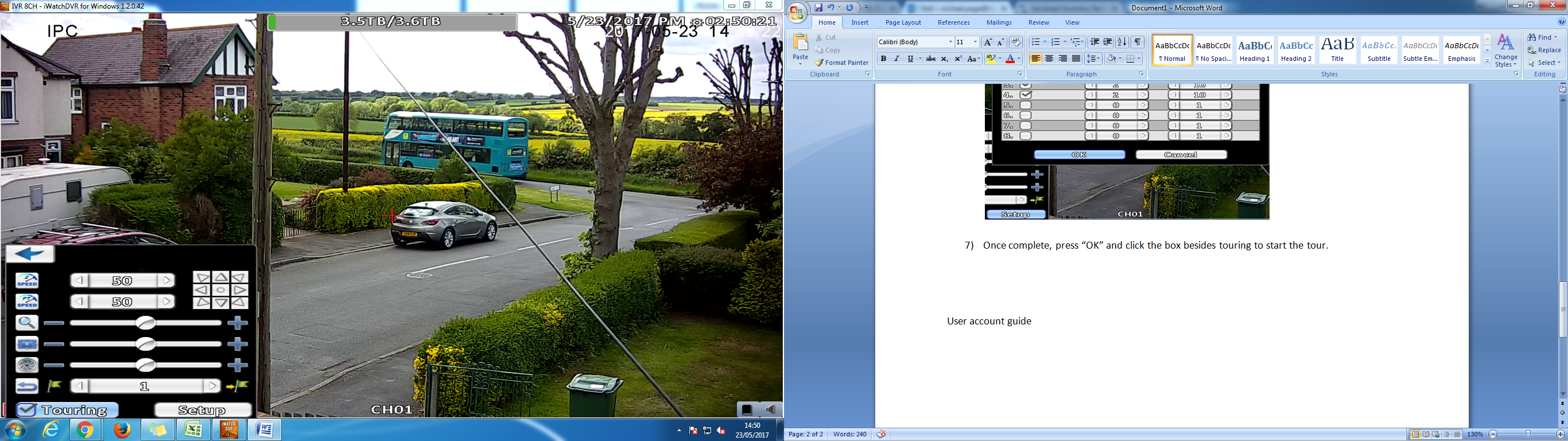 